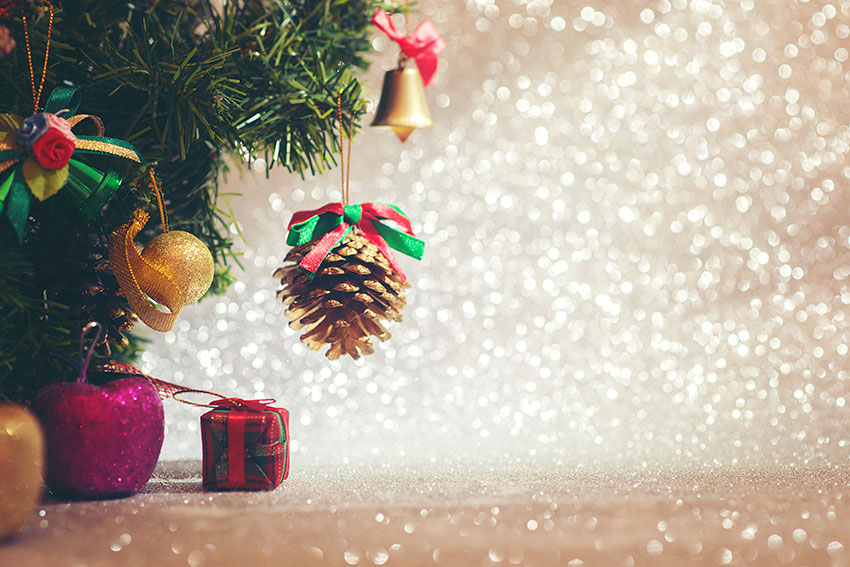                                                                                                                                                                                			              Dovolujeme si Vám všem přát    		    krásný a pokojný čas vánoční,      hodně lásky, světla a naděje   a do nového roku 2024     pevné zdraví a všechno dobré.                                                                                       Jménem obceKožušany - Tážaly                                                                               starosta Petr Mazal